HOËRSKOOL PRETORIA-NOORD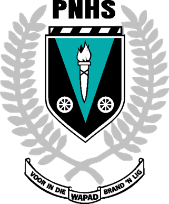 INPERKINGSTYDPERK 2020GRAAD 9Die volgende werk moet asseblief deur die graad 9-leerders voltooi word gedurende die inperkingstydperk.Webbladsy: www.pnhs.co.za NO.VAKWERK1AFRIKAANSVoltooi die volgende oefeninge uit Piekfyn Afrikaans graad 9Bl. 102-103Bl. 113-115Bl. 119-120Bl. 122-124Bl. 125-1262ENGLISH3WISKUNDEHersieningsopdragte op webbladsy4NATUURWETENSKAPPELEWENSWETENSKAPPESkryf die werk van die skyfies af en voltooi die meegaande werkkaarte wat op die webbladsy beskikbaar is.FISIESE WETENSKAPPESkryf die volgende sleutelterme in jou skrif:Bl. 90, 93, 97 en 106.Voltooi die volgende aktiwiteite in jou skrif:Oef 1 bl. 92, Oef 1 bl. 96, Oef 1 bl. 98, Oef 2 bl. 100, Oef 3 bl. 105, Oef 1 bl. 107. 5SOSIALE WETENSKAPPEGESKIEDENISKwartaal 1 & 2 se werk is reeds in die leerders se skrifte.  Kwartaal 2 se werk asook aktiwiteite sal in die klas met die leerders bespreek word.GEOGRAFIELeerders sal aan die begin van Kwartaal 2 opsommings ontvang in die klas.  Hierdie opsommings word in die leerders se boeke geplak en dan saam die leerders deurgegaan.  Die fokus is dan op die bespreking van belangrike inhoud met die oog op die eksamen.6EKONOMIESE EN BESTUURSWETENSKAPPEREKENINGKUNDEVoltooi nr. 11 en 12 bl. 21-28Skakel na addisionele oefeninge:https://drive.google.com/open?id=1G9Re8oqC_e9t1-LalXuyTRwCOWh1o0wcBESIGHEIDSTUDIESPrysteorie*Die wet op die vraag (bl. 76 ) en wet op aanbod (bl. 78).*Die leerders het reeds begin om die teorie aft e skryf in die klas. Indien hulle nie klaar is nie, moet hulle die teorie klaar opsom bl. 82-83.Verandering in die hoevelheid gevra’n Produk se prysDie hoeveelheid geld wat verbruikers beskikbaar hetReklameWeerstoestande/seisoeneMededingingDie prys van ander produkte (komplementêre items/plaasvervangerprodukte)ModeneigingsWanneer vraag toeneem, skuif die vraagkromme na regs.Wanneer die vraag afneem, skuif die vraagkromme na linksVerandering in die hoeveelheid aangebiedDie produk se prys: Die koste van produksie Die produksiemetode Die aantal produsenteWanneer aanbod toeneem, skuif die aanbodkurwe na regs.Wanneer aanbod afneem, skuif die aanbod kurwe na links.Huiswerk:Aktiwiteit 1 bl. 77Aktiwiteit 2 bl. 78Aktiwiteit 4 bl. 79Aktiwiteit 5 bl. 79Ewewigsprys en hoeveelheid bl. 80 (som op)Aktiwiteit 7 bl. 81Aktiwiteit 8 bl. 817KUNS EN KULTUURGeen werk8TEGNOLOGIEOpsom van Powerpoints op Google classroom (Kode: 4xih4k7)Powerpoint 1 handel oor Katrolle (Bl. 75 – 81)Powerpoint 2 handel oor Pneumatika en Hidroulika (Bl. 57 – 74) Aktiwiteit oor Katrolle op Google classroom.Hou Google classroom dop vir werk.9LEWENSORIËNTERINGWêreld van werk Bl. 42 – 55 : Tydsbestuursvaardighede – Lees en Skryf .Doen -- Akt. 5.1  1+2  bl.43;  Akt. 5.2  2+3  bl.44/45;  Akt. 5.3  1,4+5  bl.48.  LESSE EN AKTIWITEITE WORD OP VRYDAG, 17 APRIL AS GEDOEN EN AFGEHANDEL BESKOU.Mnr. Bester